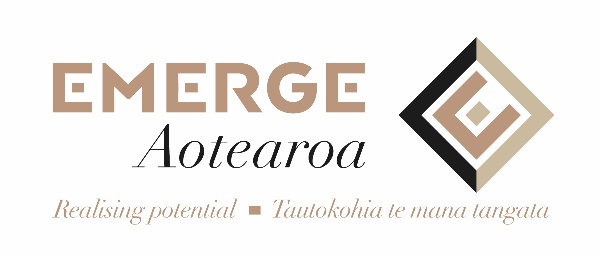 Family/ Whānau Support ServicesWaitemata DistrictARE YOU NEEDING SUPPORT?We are a free service that focuses on supporting family/ whānau who have a loved one experiencing mental health distress.At Emerge Aotearoa, we understand the important roles family/whānau can have in the recovery of their loved one.OUR FREE SERVICE PROVIDES                                                               SUPPORTOn your health & wellbeing,How to best care and support your loved one with mental health distress.INFORMATION/ EDUCATIONTo have a better understanding of mental health illnesses, services and supports.                                                               ADVOCACYTo empower family/whānau to confidently navigate mental health services.Family/whānau Support WorkerMartina Gifford
DDI 09 839 7308 P 09 839 7301 M 021 847 206    
martina.gifford@emergeaotearoa.org.nz